WisDOT Real Estate All In-House Developed Training/Orientation MaterialsMost presentations are available in either a PowerPoint or PDF format.Contact BTS-RE/Attn: Sherry Miner 608-266-2370 with questions.Access issuesAccess valuation and appraisalAcquisition process - a flowchartAdvanced acquisitionsAppraisal formats, theory and application of law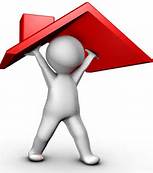 Appraisal inspection and signaturesAppraisal Master Contracting ProcessAppraisal methods, qualitative analysisAssembling the teamBlitz, how to prepareBusiness movesClearing a parcelCompensable vs. non-compensableConsultant services, tips for project managersControlling access, Trans 233 and beyondCost estimating - on dotnet, in ShareDocs / 2009 folder, then to ‘CostEstimatingProcedures’ fileCurrent issues in billboard leases - audio CD and manualData sheets, 'best practices'Engineer licensing - requirements effective 08/01/12Improvement program controlsIntro to Real Estate master contracts and work order processLife of a highway project - also long winding road flowchartLitigation issuesLPA RE Seminar 2010 - get individual presentations, or entire 80 page presentationRoles, responsibilities and resourcesPlat, relocation orders and interestsThe letting processAcquisition procedures and formsContracts, qualifications, hiring process and approvalsMessage from Federal HighwaysHow to determine offering prices, nominal process appraisalsWhere does real estate acquisition fit in project schedule?, including FlowchartUtility coordination on local projectsReimbursementReal estate certification and file documentationImportant odds and ends - railroads, relocations, foreclosures, contaminated properties, airports, litigation, remnants and what’s a blitzLPA toolbox - review of LPA acquisition processNegotiating with Indian tribes - contact Kathy Curren for more discussion, also seeWisDOT's tribal affairsEnvironmental servicesFHWA's Tribal transportationUS Department of Interior Division of Transportation - Indian AffairsNew agent intro to FHWANew Real Estate specific employee helpOffering price/administrative revisionOutdoor advertising w/sign flowchartOverview of appraisal processPC tips and tricks - all inclusive, or see individual topics…Adobe Acrobat 8 for review appraisersApex software tutorialAppraisal prep tips - use w/Appraisal Report (Standard Format Before & After), also see compressing appraisal images and READS Esubmit directionsChange your web homepage - ‘how to’Connecting WisDOT laptops to internet without VPN - includes log on instructionsConsultant extranet access - log on instructions (same ‘extranet access’Create a PDF signature stampDTDView help - ‘how to’ find Real Estate right of way platsESubmit appraisalsExtranet access – log on instructions (same as ‘Consultant extranet instructions’)Extranet web tour - intro to what’s available and accessible to consultants from Real Estate extranetFinding key words - help for key words on a web page, in a PDF and/or Word docHow to turn off security alert popupsImageResizer - application and instructionsIT services - a ‘how to’ get IT services w/special instructions for access to READS for new staff. Supervisors must complete and submit WisDOT 'Logon ID user access request'Optimize scanned PDFSPhone features - help for WisDOT staff in using internal phone featuresProtecting (locking)/Unprotecting (unlocking) Word docsREADS desktop shortcut - ‘how to’ create oneSearch - 'how to search' w/Windows Explorer and save to or view meeting notes, docs, etc. in 'ShareDocs' foldersSign flowchart w/outdoor advertisingUnlock and lock instructions - ‘how to’Web conferencing - ‘how to’ host a web conference and share your computer screenWeb running slowWebcast presentations via internetWisDOT resources – an intro to Real Estate and key resources available for new staff (refresher for others)Planning and project development 1 of 2, and 2 of 2Plat reviewPlats and plans 1 of 2, and 2 of 2Plats and plans: Negotiating Prep, also see updated TPP BasicsPreparing to negotiate - an agency must offer "just compensation"Presenting the appraisalProperty titlesPurpose of project data bookRazing and removalREADS training and reference manual (new READS)READS training and reference manual (old READS, 2008)Real Estate awareness for non-Real Estate staffReal Estate Extranet Web TourReasonable access determinationsRetail gas properties articleReview appraisal purpose - overviewReview appraiser - detailedScope of work w/appraisal scope of workSeverance damagesSpiegelberg vs. WisDOT, w/Spiegelberg guidanceStaffing matrix and parcel type definitionsStatutes and regulationsSuccessful relocationsTPP basicsUniform Act overviewWisDOT Consultant & LPA Training (external staff only)WisDOT Learn Center (internal staff only)WisDOT ResourcesWorking effectively